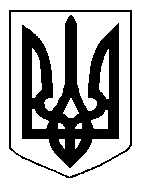 БІЛОЦЕРКІВСЬКА МІСЬКА РАДА	КИЇВСЬКОЇ ОБЛАСТІ	Р І Ш Е Н Н Я
від  30 серпня  2018 року                                                                        № 2590-55-VIIПро припинення права постійного користуванняземельною ділянкою Комунальному підприємству Білоцерківської міської ради житлово-експлуатаційна контора №5Розглянувши звернення постійної комісії з питань земельних відносин та земельного кадастру, планування території, будівництва, архітектури, охорони пам’яток, історичного середовища та благоустрою до міського голови від 19 липня 2018 року №306/2-17, протокол постійної комісії з питань  земельних відносин та земельного кадастру, планування території, будівництва, архітектури, охорони пам’яток, історичного середовища та благоустрою від 19 липня 2018 року №138,  заяву Комунального підприємства Білоцерківської міської ради житлово-експлуатаційна контора №7 (правонаступник Комунального підприємства Білоцерківської міської ради житлово-експлуатаційна контора №5)  від 18 липня  2018 року №3685, відповідно до ст. 12, п. в) ч.1 ст. 141 Земельного кодексу України, п. 34 ч. 1 ст. 26 Закону України «Про місцеве самоврядування в Україні», міська рада вирішила:1. Припинити право постійного користування земельною ділянкою з кадастровим номером: 3210300000:07:016:0048 Комунальному підприємству Білоцерківської міської ради житлово-експлуатаційна контора №5 під розміщення багатоповерхового житлового будинку  за адресою: бульвар Комсомольський, 45, загальною площею 1,1912 га, яке виникло на підставі рішення 61 сесії Білоцерківської міської ради V скликання від 18 березня 2010 року за №1319 та Державного акту на право постійного користування земельною ділянкою серії ЯЯ №151135 виданий 04 листопада 2010 року, який зареєстрований в Книзі записів реєстрації державних актів на право власності на землю та на право постійного користування землею, договорів оренди землі за №031093600019, відповідно до п. в) ч.1 ст. 141 Земельного кодексу України, а саме: припинення діяльності релігійних організацій, державних чи комунальних підприємств, установ та організацій;2. Особі, зазначеній в цьому рішенні, зареєструвати припинення права постійного користування земельною ділянкою в порядку, визначеному чинним законодавством України.3. Контроль за виконанням цього рішення покласти на постійну комісію з питань  земельних відносин та земельного кадастру, планування території, будівництва, архітектури, охорони пам’яток, історичного середовища та благоустрою.Міський голова					                               Г. Дикий